06/06/19RLMC 7pm-7:45pmPresent: Bob Cerretti, Christine Kustra, Dan Madden, and Monika JalowieckaAbsent: Dave Strom, Marty Nelson, Murrie Boston-Foy, Jeff Poynter, Ted Lohman and Tim PasternakNew BusinessMonika reported that NASA (like the guys in the sky!) Reached out to RLB to install water gaugeProject is called Lake Observations by Citizen Scientists & Satellites ProjectMonitoring lake volume changes in across N. America, Europe, and AsiaMonika sent on Monday 6/10/19 an email with full details to commissionersBetween 6/1 & 6/17 Round Lake will be measured via Satellite-Location of gauge is in Round Lake Beach, east side of bridge at Lakefront Park at fishing pier, across boat launchPonds and Lakes Management for Homeowners attended by Monika, found information useful, presented by ILM. Dan reported concern of extreme aquatic plant growth, Monika too has been contactedGroup discussed ways to assist if anyKnown that Alpine Club has treated in the pastArmy Corps of Engineers would be needed to reach out to, this would not be immediate howeverA resident asked Dan to find out where Renwood Golf course runoff would spill into…is it to Round Lake? Christine to reach out to Sandy Bemis, Golf Grounds Manager of RenwoodDan reported on Youth Camp activities if extended swim area was okay-this on Southeast shore of Round LakeNational Waterways-Army Corps designation can provide property lines Monika provided property lines“The orange is an outline for the property and the three red lines are where I measured the length between the property boundary and the shore and are as follows starting from the northernmost point: 73 feet, 68 feet, and 60 feet (southernmost line).” Via email 6.10.19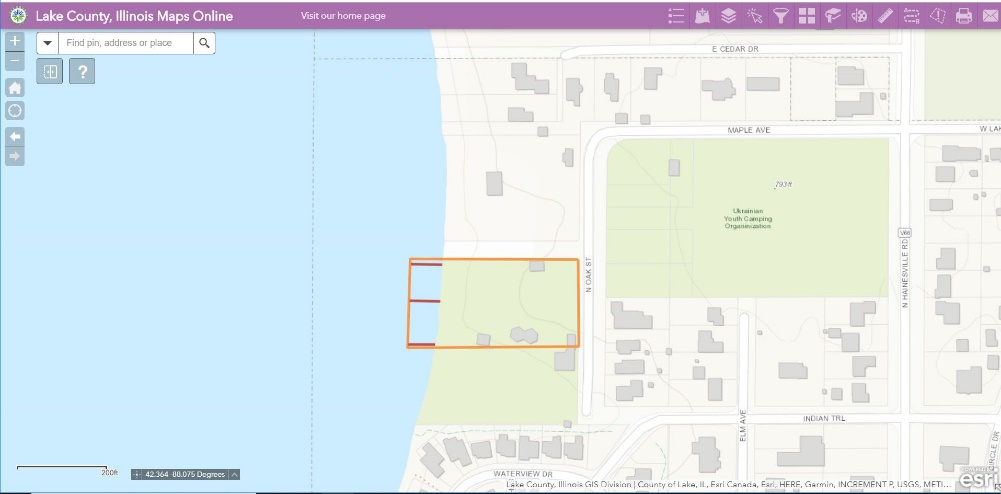 Continued BusinessSignageQuote provided by Jeff Poynter previously is roughly $4,058.00Group consensus to waitMonika reported back the map provided (one directly off LCHD lake report) too blurry to work with for designers Fishing Backpack WDNRChristine asked if we should go for this, approximate amount would be $121.00Monika suggested we split backpacks up in age groups, younger and older individualsGroup was interestedFinances	Bob said we had $5,918.02 NEXT MEEING AUGUST 1st as first Thursday in July is Independence DayMeeting ended around 7:45pm 